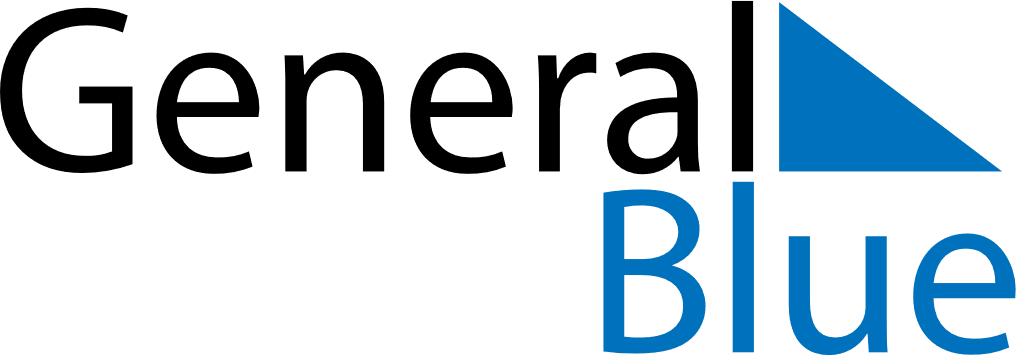 June 1876June 1876June 1876SundayMondayTuesdayWednesdayThursdayFridaySaturday123456789101112131415161718192021222324252627282930